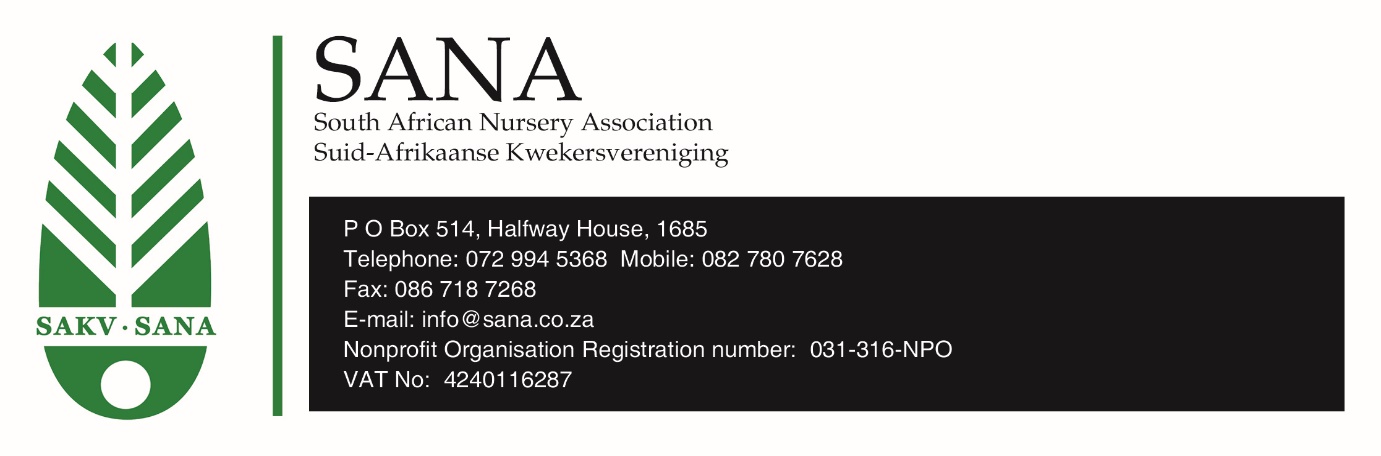 APPLICATION FOR STUDENT MEMBERSHIP 2024APPLICATION FOR STUDENT MEMBERSHIP 2024APPLICATION FOR STUDENT MEMBERSHIP 2024APPLICATION FOR STUDENT MEMBERSHIP 2024APPLICATION FOR STUDENT MEMBERSHIP 2024Student Name:Name of Institution registered at:Course of Study:Year first registered for your course:Remaining subjects to qualify:Subjects currently registered for?Are you temporary employed, if so where?Are you permanently employed, if so where?Postal Address:Physical Address:Tel: Fax:Cell:Email: